PLUNGĖS „RYTO" PAGRINDINĖS MOKYKLOS DIREKTORIUSĮSAKYMASDĖL SUPAPRASTINTŲ VIEŠŲJŲ PIRKIMŲ TAISYKLIŲ PAKEITIMO2014 m. gruodžio 17 d. Nr. VĮ-118 PlungėVadovaudamasis Lietuvos Respublikos viešųjų pirkimų įstatymo (Žin., 1996. Nr. 84-2000; 2006,Nr. 4-102; 2013, Nr. 112-5575; 2014, Nr. 2014-13566) 85 straipsnio 2 dalimi: 1. Pakeičiu Plungės „Ryto" pagrindinės mokyklos taisykles, patvirtintas Plungės„Ryto" pagrindinės mokyklos   direktoriaus 2014 m. kovo 20 d. įsakymu Nr. VĮ- 35 „Dėlsupaprastintų viešųjų pirkimų taisyklių patvirtinimo", sekančiai:1.1.	nurodytų taisyklių 8.3 ir 8.13 punktus išdėstau taip:„8.3. apklausa žodžiu - mažos vertės pirkimo būdas, kai preliminarioji pirkimo sutarties vertė neviršija 3 000 Eur be pridėtinės vertės mokesčio (toliau - PVM) ir Mokykla žodžiu kviečia tiekėjus pateikti pasiūlymus ir perka prekes, paslaugas ar darbus iš pirkimą laimėjusio tiekėjo;".8.13. mažos vertės viešasis pirkimas (toliau -mažos vertės pirkimas) - supaprastintas pirkimas, kai yra bent viena iš šių sąlygų:prekių ar paslaugų pirkimo vertė yra mažesnė kaip 58 tūkst. Eur (be pridėtinės vertės mokesčio), o darbų pirkimo vertė mažesnė kaip 145 tūkst. Eur (be pridėtinės vertės (mokesčio);perkamos panašios prekės, paslaugos ar perkami darbai dėl to paties objekto yra suskirstyti į atskiras dalis, kurių kiekvienai numatoma sudaryti atskirą pirkimo sutartį (sutartis), jeigu bendra šių sutarčių vertė yra ne didesnė kaip 10 procentų prekių ar paslaugų supaprastintų pirkimų to paties tipo sutarčių vertės ir mažesnė kaip 58 tūkst. Eur (be pridėtinės vertės mokesčio), o perkant darbus -ne didesnė kaip 1,5 procento to paties objekto supaprastinto pirkimo vertės ir mažesnė kaip 145 tūkst. Eur (be pridėtinės vertės mokesčio).1.2.	nurodytų taisyklių 15.1 punktą išdėstau taip:„15.1. preliminariai numatomos sudaryti pirkimo sutarties vertei neviršijant 1 000 Eur be PVM;".1.3.	. nurodytų taisyklių 16 punktą išdėstau taip:„16. Taisyklių 15 punkte nenumatytais atvejais ir (a) preliminariai numatomos sudaryti pirkimo sutarties vertei neviršijant 10 000 Eur be PVM perkant prekes ir/ar paslaugas arba preliminariai numatomos sudaryti pirkimo sutarties vertei neviršijant 100 000 Eur be PVM perkant darbus arba (b) perkant prekes ir/ar paslaugas numatytas Taisyklių 1 priede, galima vykdyti apklausą raštu, neskelbiant viešai, apklausiant ne mažiau nei tris tiekėjus. Mažesnį tiekėjų skaičių galima apklausti tik tokiu atveju, jeigu nėra žinoma trijų tiekėjų, teikiančių analogiškas paslaugas, darbus ar prekes. Taisyklių 15 ir 16 punkte nepaminėtais atvejais apie apklausą raštu skelbiama viešai."'.1.4.	nurodytų taisyklių 17.1 punktą išdėstau taip:..17.1. preliminari numatomos sudaryti pirkimo sutarties vertė neviršija 3 000 Eur be PVM;".1.5.	nurodytų taisyklių 68.16 punktą išdėstau taip:..68.16. informacija, kad pasiūlymai bus vertinami eurais. Jeigu pasiūlymuose kainos nurodytos užsienio valiuta, jos bus perskaičiuojamos eurais pagal Europos centrinio banko skelbiamą orientacinį euro ir užsienio valiutų santykį, o tais atvejais, kai orientacinio euro ir užsienio valiutų santykio Europos centrinis bankas neskelbia. - pagal Lietuvos banko nustatomą ir skelbiamą orientacinį euro ir užsienio valiutų santykį paskutinę pasiūlymų pateikimo termino dieną;".1.6.	nurodytų taisyklių 118.3 punktą išdėstau taip:..118.3. kai pirkimo sutarties vertė mažesnė kaip 3 000 Eur be PVM;".1.7.	nurodytų taisyklių 124 punktą išdėstau taip:,.124. Pirkimo sutartis gali būti sudaroma žodžiu, kai pirkimo sutarties vertė yra mažesnė kaip 3 000 Eur be PVM.".1.8.	nurodytų taisyklių 125 punktą išdėstau taip:„125. Pirkimo sutarties sąlygos pirkimo sutarties galiojimo laikotarpiu negali būti keičiamos, išskyrus tokias pirkimo sutarties sąlygas, kurias pakeitus nebūtų pažeisti Viešųjų pirkimų įstatyme nustatyti principai ir tikslai bei tokiems pirkimo sutarties sąlygų pakeitimams yra gautas Viešųjų pirkimų tarnybos sutikimas. Viešųjų pirkimų tarnybos sutikimo nereikalaujama, kai atlikus supaprastintą pirkimą sudarytos pirkimo sutarties vertė yra mažesnė kaip 3 000 Eur be PVM arba kai pirkimo sutartis sudaryta atlikus mažos vertės pirkimą. Mokykla, norėdama keisti pirkimo sutarties sąlygas, atsižvelgia į Viešojo pirkimo-pardavimo sutarčių sąlygų keitimo rekomendacijas, patvirtintas Viešųjų pirkimų tarnybos direktoriaus 2009 m. gegužės 5 d. įsakymu Nr. 1S-43 (Zin., 2009, Nr. 54-2151).".1.9.	nurodytų taisyklių 127 punktą išdėstau taip:„127. Preliminarioji sutartis gali būti sudaroma tik raštu, ne ilgesniam kaip 4 metų laikotarpiui. Preliminariosios sutarties pagrindu sudaroma pagrindinė pirkimo sutartis, atliekant prekių ir paslaugų pirkimus, kurių pagrindinės pirkimo sutarties vertė yra mažesnė kaip 3 000 Eur be PVM, gali būti sudaroma žodžiu.".1.10.	nurodytų taisyklių 136 punktą išdėstau taip:„136. Komisija ar pirkimų organizatorius suinteresuotiems kandidatams ir suinteresuotiems dalyviams, išskyrus atvejus, kai pirkimo sutarties vertė mažesnė kaip 3 000 Eur be PVM, nedelsdama (bet ne vėliau kaip per 5 darbo dienas) raštu praneša apie priimtą sprendimą sudaryti pirkimo sutartį ar preliminariąją sutartį, pateikia Taisyklių 138 punkte nurodytos atitinkamos informacijos, kuri dar nebuvo pateikta pirkimo procedūros metu, santrauką ir nurodo nustatytą pasiūlymų eilę, laimėjusį pasiūlymą, tikslų atidėjimo terminą. Mokykla taip pat turi nurodyti priežastis, dėl kurių buvo priimtas sprendimas nesudaryti pirkimo sutarties ar preliminariosios sutarties, pradėti pirkimą iš naujo.".N u s t a t a u, kad šiuo įsakymu patvirtinti pakeitimai įsigalioja 2015 m. sausio 1 d.P a v e d u:Buhalterei - kasininkei - Marytei Ročienei ne vėliau kaip per 3 darbo dienas nuo šio įsakymo pasirašymo dienos paskelbti jį Centrinėje viešųjų pirkimo informacinėje sistemoje ir Plungės „Ryto" pagrindinės mokyklos interneto tinklalapyje www.rvto.plunge.lm.lt/Raštinės vedėjai - Aldonai Ivanauskienei su šiuo įsakymu pasirašytinai supažindinti Viešojo pirkimo komisijos narius ir pirkimo organizatorius.Direktorius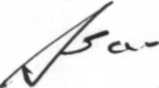 Stanislovas Ivanauskas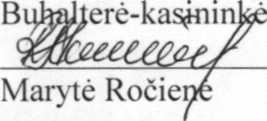 